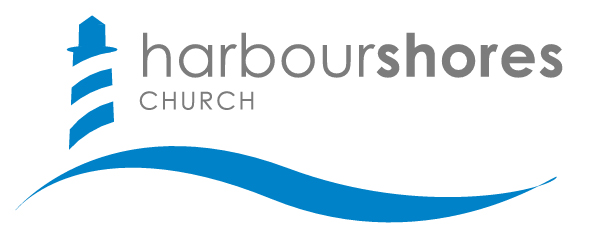 Introduction:When we pursue hospitality, we enjoy the collective blessing of loving fellowship.Scripture:  Romans 12:13What do we learn about hospitality in the NT?Hospitality is commanded by God.Scriptures:  Romans 12:9-13; 1 Peter 4:8-9; Hebrews 13:1–2Hospitality is rooted in love.The context for the hospitality commands is LOVE!Scriptures:  Romans 12:9-13; 1 Peter 4:8-9; Hebrews 13:1–2Hospitality is demonstrated by God.Scriptures:  Psalm 23; Isaiah 55:1-2; Matthew 11:28; Revelation 22:17Hospitality is a practical & beautiful expression of grace, God’s grace.Hospitality was exemplified by the early church.Lydia in Philippi (Acts 16:15)Jason in Thessalonica (Acts 17:1-8)Priscilla & Aquilla in Corinth, Ephesus & Rome (Acts 18; Romans 16; 1 Corinthians 16)Priscilla and Aquilla:  Blessed Pursuers of HospitalityBecause they opened their hearts and home repeatedly, Priscilla & Aquila…Became Essential Teammates for the Gospel (Acts 18:1-4, 18-19)Scripture: Romans 16:1Became Earnest Influencers for Truth (Acts 18:24-26)Scripture: Philippians 1:16Became Esteemed Hosts of the Church (Romans 16:3-5)Scriptures:  1 Corinthians 16:19 Acts 20:34-35Conclusion:What keeps us from pursuing hospitality?How can WE pursue hospitality together?How can YOU pursue hospitality @ home?Questions to Consider:Based on what we read in Scripture, how would you define “hospitality”?How does hospitality relate to genuine Christian fellowship?What aspects of God’s character and nature are put on display through hospitality?How can we become teammates for the Gospel through hospitality?How can we become bolder influencers for truth through pursuing hospitality?What excuses do we use for not pursuing hospitality?  How can we biblically answer our excuses?What blessings might we enjoy when we pursue hospitality?  Can you share examples of such blessings in your own life?